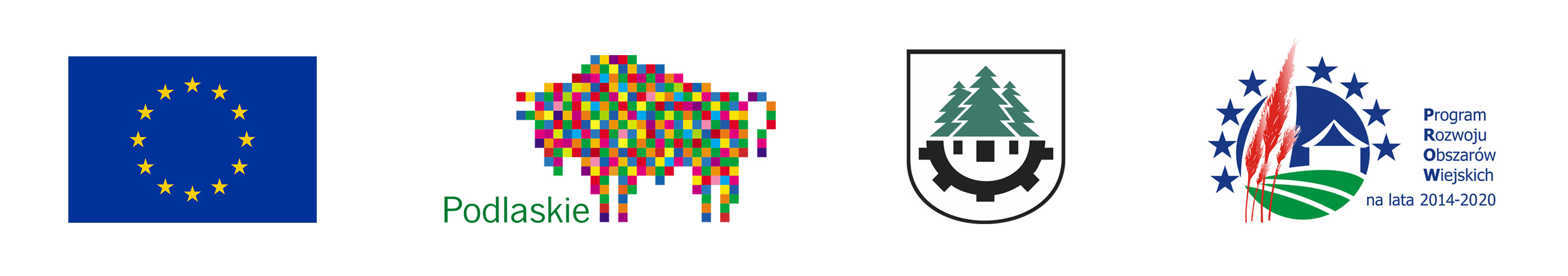 Załącznik nr 1 do UMOWY ………………..
Zakres obowiązków, pełnienie nadzoru inwestorskiego przy realizacji projektu pn. „Budowa stacji uzdatniania wody w miejscowości Niemczyn gmina Czarna Białostocka”.1. 	Ogólne wymagania. Inspektor Nadzoru Inwestorskiego zwany dalej Inspektorem Nadzoru, odpowiedzialny jest za prowadzenie nadzoru robót budowlanych zgodnie z: 
1.1. 	prawem budowlanym; 1.2. 	polskimi normami i/lub normami zharmonizowanymi z UE i przepisami dotyczącymi realizacji i eksploatacji budynków i budowli; 1.3. 	dokumentacją projektową / projektem budowlanym, projektami wykonawczymi, przedmiarami robót oraz szczegółowymi Specyfikacjami Wykonania i Odbioru Robót Budowlanych; 2. 	Zamawiający sceduje na Inspektora Nadzoru Inwestorskiego wszystkie uprawnienia przysługujące Zamawiającemu w zakresie nadzoru inwestorskiego z następującymi włączeniami kompetencji: 2.1.	Zamawiający zatwierdza harmonogram robót oraz każdą zmianę umowy na wykonanie robót budowlanych, która powoduje zmianę technologii i zakresu robót budowlanych oraz zmian spowodowanych siłą wyższą; 2.2. 	Zamawiający zatwierdza zmiany w składzie kluczowego personelu wykonawcy robót budowlanych i jego firm podwykonawczych; 2.3.	Zamawiający zatwierdza zmiany wynikłe z prowadzenia nadzoru autorskiego. 3. 	Zamawiający jest informowany w ciągu 3 dni roboczych o wszelkich roszczeniach wykonawcy robót budowlanych i/lub propozycjach zmiany technologii, zakresu robót budowlanych, harmonogramu realizacji, roszczeniach osób prawnych i fizycznych związanych z realizacją robót budowlanych. Ponadto Zamawiający informowany jest niezwłocznie o zdarzeniach na budowie dotyczących spraw BHP, sanitarno – higienicznych, ochrony środowiska naturalnego, konfliktów z organami administracji państwowej i samorządowej oraz mieszkańcami. 4. 	Opis i zakres przedmiotu zamówienia:4.1. 	Nadzór ciągły stosownie do wymagań wynikających z dokumentacji projektowej oraz warunków określonych w Specyfikacjach Technicznych Wykonania i Odbioru Robót Budowlanych; 4.2. 	Podejmowanie decyzji (poleceń) w sprawach związanych z jakością robót budowlanych, oceną jakości materiałów, prowadzeniem robót oraz interpretacją dokumentacji projektowej. Powyższe wydaje na piśmie wg wzorów ustalonych z Zamawiającym; 4.3. 	Prowadzi Korespondencje z Zamawiającym i w imieniu Zamawiającego po uprzedniej akceptacji treści korespondencji przez Zamawiającego; 4.4. 	Organizuje prace związane ze sprawowaniem nadzoru, aby z tego tytułu nie było zbędnych przerw w realizacji robót budowlanych; 4.5. 	Decyduje o dopuszczeniu do stosowania lub odrzuceniu materiałów, urządzeń lub sprzętu; 4.6. 	Wyraża na piśmie zgodę na wykonanie robót budowlanych w nocy i w dni wolne od pracy; 4.7. 	Żąda usunięcia z placu budowy osób niekompetentnych lub niezdolnych do wykonania robót lub innych niezatrudnionych przez Wykonawcę robót budowlanych; 4.8. 	Udziela wykonawcy informacji, wyjaśnień i wskazówek dotyczących robót budowlanych; 4.9. 	Wnioskuje w sprawie: Wprowadzenia niezbędnych zmian w dokumentacji projektowej i uzyskania zgody na zmiany; Przeprowadzenia niezbędnych ekspertyz i badań technicznych; Zmian oznaczenia i organizacji ruchu w trakcie prowadzenia robót budowlanych oraz o potrzebie zabezpieczenia dróg i urządzeń obcych na placu budowy i w jego otoczeniu; 4.10. 	Opiniuje wnioski składane przez Wykonawcę robót budowlanych w zakresie roszczeń i sporów z osobami prawnymi i fizycznymi; 4.11. 	Opiniuje zmianę zakresu i harmonogramu robót budowlanych; 4.12. 	Zajmuje stanowisko co do sposobu zabezpieczenia wszelkich wykopalisk archeologicznych odkrytych przez Wykonawcę na placu budowy; 4.13. 	Organizuje Rady Budowy, sporządza protokoły z narad i przekazuje je zainteresowanym stronom w terminie do 5 dni roboczych od dnia ich odbycia oraz dopilnowuje realizację ustaleń, decyzji i poleceń podjętych na Radach Budowy lub innych spotkaniach z zakresu prowadzenia robót budowlanych; 4.14. 	Inspektor Nadzoru Inwestorskiego załatwia sprawy związane z przygotowaniem inwestycji do odbioru i przekazania jej w użytkowanie, uczestniczy w pracach komisji odbioru częściowego i końcowego, kontrolach przeprowadzanych przez Nadzór Budowlany i inne organy uprawnione do kontroli oraz dopilnowuje realizacji ustaleń i decyzji podjętych podczas kontroli; 4.15. 	Dokonuje i współpracuje przy odbiorach technicznych robót zanikających, ulegających zakryciu, odbioru częściowego, rozruchu próbnego oraz końcowego robót oraz prac z zakresu obsługi geodezyjnej; 4.16. 	Uczestniczy w przeglądach gwarancyjnych  oraz w procedurach reklamacyjnych w okresie rękojmi i gwarancji.4.17. Wszystkie czynności Inspektora Nadzoru Inwestorskiego muszą być zgodne z obowiązującymi przepisami prawa polskiego w relacji do zakresu robót budowlanych będących przedmiotem zamówienia. 4.18. 	Przygotowania Zamawiającemu danych do uzyskania pozwolenia na użytkowane oraz przekazanie na majątek Zamawiającego zrealizowanego zadania inwestycyjnego. 4.19. 	Sprawdzenia faktur za zrealizowane roboty pod względem formalnym i merytorycznym w terminie 5 dni od daty ich otrzymania od Wykonawcy robót.4.20.	Sporządzenie na żądanie lub wniosek Zamawiają informacji, dokumentów, raportów, sprawozdań okresowych o stanie realizacji robót włącznie z prowadzeniem dokumentacji fotograficznej przebiegu realizacji zadania 4.21. 	Kontrolowanie przestrzegania przez Wykonawcę robót zasad bhp, przepisów ppoż., ochrony środowiska. 4.22. 	Zamawiający będzie kontrolował jakość wykonania prac Inspektora Nadzoru Inwestorskiego w oparciu o:Zgodność wykonywania robót budowlanych z dokumentacja projektową;Terminowość, systematyczność i rzeczowość merytoryczną prowadzonej dokumentacji budowy (sprawozdania, raporty, wnioski itp.); Rzetelne i fachowe prowadzenie Rad Budowy, częstotliwość i jakość wpisów w Dzienniku Budowy. ZAMAWIAJĄCY 				INSPEKTOR NADZORU INWESTORSKIEGO